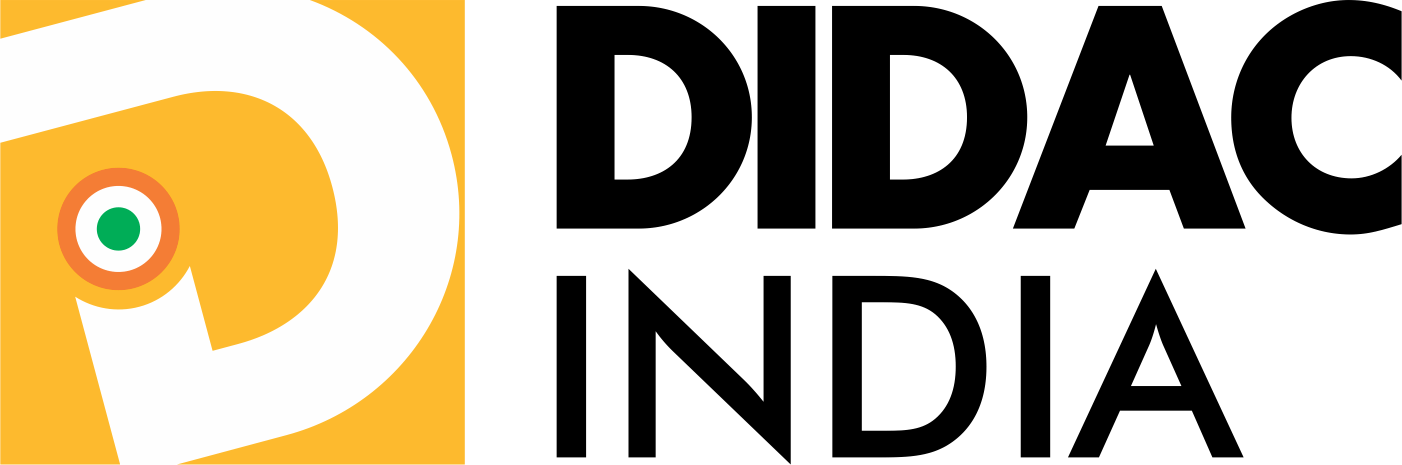 Le Salon Professionnel et Conférence pour l’Education et la Formation le plus important de la zone Asie-Pacifique1 – 3 décembre 2021Parc d’Expositions BIEC, BENGALORE, INDEPériodicité : Annuelle – 12ème éditionProfil exposants : Fournisseurs de solutions éducatives pour l’école, l’université et la formation professionnelleHardware / Software & Online (solutions elearning) / Ressources & équipement / Mobilier & agencement/ Technologies de présentations / Réseaux internet & connectivité / Produits et services supportProfil visiteurs : Décideurs du Système Educatif Scolaire, Secondaire, Universitaire et CorporateDélégations Ministérielles, Distributeurs/ grossistes/ détaillants, Consultants, Média.Statistiques 2020 :+ 200 exposants (pavillons UK, Allemagne, Australie, Chine, France)14 000 visiteurs professionnels originaires de 35 pays différentsConjointement à la CONFERENCE TIESS - The International Education & Skill Summit (150 speakers – 1200 délégués – 45 sessions)Coût de l’espace (HT) (9m² minimum)-Stand équipé :  590 USD / m² Cela comprend : cloisons, moquette, enseigne, 1 table, 2 chaises, 3 spots, 1 prise électrique, 1 corbeille à papier-Surface nue : 520 USD / m²-Majoration pour un stand en angle : + 20 %Site internet : www.didacindia.comOrganisateur : India Didactics Association (IDA – www.indiadidac.org))Evènements collatéraux : IDA Awards and Workshops – AWS EDTECH CXO MIXER –Business matchmaking …Partenaires internationaux : Association WORLDDIDAC, BESA Royaume-Uni, DIDACTA AllemagneContact en France :SOFEXPOSophie Baranowski Tél + 33 6 82 07 70 01 / Mail sb.sofexpo@gmail.com